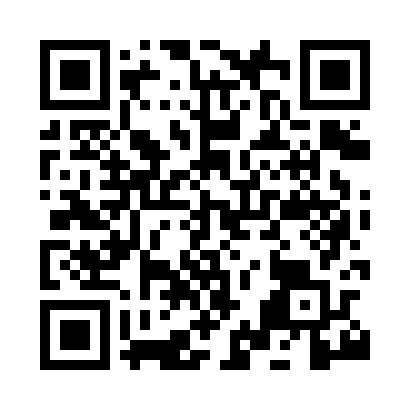 Ramadan times for A' Mhoine, UKMon 11 Mar 2024 - Wed 10 Apr 2024High Latitude Method: Angle Based RulePrayer Calculation Method: Islamic Society of North AmericaAsar Calculation Method: HanafiPrayer times provided by https://www.salahtimes.comDateDayFajrSuhurSunriseDhuhrAsrIftarMaghribIsha11Mon4:554:556:4512:284:076:136:138:0312Tue4:524:526:4212:284:096:156:158:0513Wed4:494:496:3912:284:116:176:178:0814Thu4:464:466:3612:274:136:206:208:1015Fri4:434:436:3312:274:156:226:228:1316Sat4:394:396:3012:274:176:246:248:1617Sun4:364:366:2712:264:196:276:278:1818Mon4:334:336:2512:264:216:296:298:2119Tue4:304:306:2212:264:226:316:318:2320Wed4:274:276:1912:264:246:336:338:2621Thu4:234:236:1612:254:266:366:368:2922Fri4:204:206:1312:254:286:386:388:3223Sat4:174:176:1012:254:306:406:408:3424Sun4:134:136:0712:244:316:436:438:3725Mon4:104:106:0412:244:336:456:458:4026Tue4:064:066:0212:244:356:476:478:4327Wed4:034:035:5912:234:376:496:498:4628Thu3:593:595:5612:234:386:526:528:4929Fri3:563:565:5312:234:406:546:548:5130Sat3:523:525:5012:234:426:566:568:5431Sun4:494:496:471:225:447:597:599:571Mon4:454:456:441:225:458:018:0110:012Tue4:414:416:411:225:478:038:0310:043Wed4:384:386:391:215:498:058:0510:074Thu4:344:346:361:215:508:088:0810:105Fri4:304:306:331:215:528:108:1010:136Sat4:264:266:301:205:548:128:1210:167Sun4:234:236:271:205:558:148:1410:208Mon4:194:196:241:205:578:178:1710:239Tue4:154:156:221:205:588:198:1910:2710Wed4:114:116:191:196:008:218:2110:30